Üniversitemizin gelecekte Türkiye’ de ve Dünya’ da en çok tercih edilen üniversiteler arasında yer alması için, girişimci ve yenilikçi kimliğimizle ilkeli, akılcı ve sorumlu yaklaşımımızla; Teknoloji ve standartların belirlenmesinde, geliştirilmesinde akredite edilmesinde aktif rol oynayan bir birim olabilmek.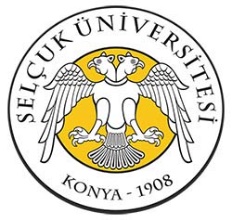 VİZYONDoküman NoSÜ-KYS-BİDB-VZYN-01VİZYONYayın Tarihi01.02.2018VİZYONRevizyon Tarihi/No00VİZYONSayfa No1-1Hazırlayan Kalite Yönetim TemsilcisiOnaylayan Daire BaşkanıSayfa No1/1Abdullah BAŞOĞULKaan Doğan ERDOĞANSayfa No1/1